Głogów, dnia  5  listopada 2021 r.PO.1110.4.1.2021OGŁOSZENIE O NABORZE DO SŁUŻBY PRZYGOTOWAWCZEJ W KOMENDZIE POWIATOWEJ PSP W GŁOGOWIEKomendant Powiatowy Państwowej Straży Pożarnej w Głogowie ogłasza nabór kandydatów                  do służby przygotowawczej w Państwowej Straży Pożarnej:- nazwa stanowiska, na które prowadzony jest nabór: stażysta w służbie przygotowawczej                                    (stanowisko etatowe: starszy inspektor sztabowy)- liczba stanowisk, na które prowadzony jest nabór: 1- miejsce pełnienia służby:           Komenda Powiatowa Państwowej Straży Pożarnej w Głogowie,				  ul. Sikorskiego 55.- rozkład czasu służby:                 codzienny 1.   INFORMACJE WSTĘPNE:Przyjęcie kandydata do służby w Państwowej Straży Pożarnej poprzedza postępowanie kwalifikacyjne, które ma na celu ustalenie czy kandydat spełnia warunki przyjęcia do służby w Państwowej Straży Pożarnej oraz określenie jego kwalifikacji, kompetencji, predyspozycji i przydatności do pełnienia tej służby.Postępowanie kwalifikacyjne prowadzi komisja kwalifikacyjna powołana przez Komendanta Powiatowego Państwowej Straży Pożarnej w Głogowie.Nabór do służby jest otwarty i konkurencyjny.Nabór do służby rozpoczyna się z chwilą publikacji ogłoszenia o planowanym postępowaniu kwalifikacyjnym.WYMOGI OBLIGATORYJNE STAWIANE KANDYDATOM DO SŁUŻBY 
W PAŃSTOWEJ STRAŻY POŻARNEJ :  Kandydaci do służby w Państwowej Straży Pożarnej muszą spełniać, stosownie 
do postanowień art. 28 ust. 1 ustawy z dnia 24 sierpnia 1991 roku o Państwowej Straży Pożarnej (tekst jedn. Dz. U. z 2021, poz. 1940)  następujące kryteria:posiadać obywatelstwo polskie,nie być karanym za przestępstwo lub przestępstwo skarbowe,korzystać z pełni praw publicznych,posiadać co najmniej wykształcenie średnie lub średnie branżowe,posiadać zdolność fizyczną i psychiczną do pełnienia służby w Państwowej Straży Pożarnej,uregulowany stosunek do służby wojskowej (nie dotyczy kobiet).    2.1. WYMAGANIA PREFEROWANE:posiadanie wykształcenia wyższego o profilu administracyjnym lub ekonomicznymdoświadczenie zawodowe co najmniej trzy lata w administracji publicznejznajomość i umiejętność stosowania przepisów dotyczących funkcjonowania Państwowej Straży  Pożarnej, ustawy o służbie cywilnej i prawa administracyjnegoprawo jazdy kat. BWYMAGANE DOKUMENTY, KTÓRE KANDYDAT ZOBOWIĄZANY JEST ZŁOŻYĆ, PRZYSTĘPUJĄC DO POSTĘPOWANIA KWALIFIKACYJNEGO:3.1. Kandydat w terminie wskazanym w ogłoszeniu składa:Podanie o przyjęcie do służby w Komendzie Powiatowej Państwowej Straży Pożarnej 
w Głogowie, którego wzór jest określony w załączniku nr 1 do niniejszego ogłoszenia.Kandydaci przystępujący do postępowania kwalifikacyjnego zobligowani są złożyć oświadczenie, że nie będą wnosić roszczeń w stosunku do  Skarbu Państwa - Komendy Powiatowej Państwowej Straży Pożarnej w Głogowie oraz jej funkcjonariuszy i pracowników cywilnych w przypadku nieszczęśliwego wypadku (oraz jego następstw) podczas postępowania kwalifikacyjnego (załącznik nr 2).Zaświadczenie lekarskie o braku przeciwwskazań zdrowotnych, które jest wystawione nie wcześniej niż 30 dni przed dniem przystąpienia do testu sprawności fizycznej               (załącznik nr 3).4.         MIEJSCE I TERMIN SKŁADANIA WYMAGANYCH DOKUMENTÓW:Wymagane dokumenty należy składać  w terminie do 19 listopada 2021 r. do godz.  15:00                             w sekretariacie Komendy Powiatowej PSP w Głogowie w zamkniętej kopercie (format A4) 
z napisem:  „NABÓR DO SŁUŻBY W PSP”  - imię i nazwisko kandydata”:osobiście w sekretariacie Komendy Powiatowej Państwowej Straży Pożarnej 
w Głogowie, przy ul. Sikorskiego 55 w dni robocze od poniedziałku do piątku 
w godzinach od 7.30 do 15.30listownie (wymagana jest forma wysyłki listem poleconym za zwrotnym potwierdzeniem odbioru) na adres  Komenda Powiatowa Państwowej Straży Pożarnej w Głogowie, 
ul. Sikorskiego 55, 67-200 Głogów.Wyklucza się składanie ofert za pośrednictwem poczty elektronicznej.Oferty otrzymane po terminie (decyduje data wpływu, a nie data stempla pocztowego) lub niekompletne, nie będą rozpatrywane w postępowaniu kwalifikacyjnym. Na odrzucone oferty                 nie odpowiadamy. Dokumenty kandydatów, którzy nie zakwalifikują się do kolejnych etapów postępowania kwalifikacyjnego należy odebrać osobiście (nie odsyłamy dokumentów) w Sekcji Organizacyjno– Kadrowej Komendy Powiatowej Państwowej Straży Pożarnej w Głogowie przy                 ul. Sikorskiego 55,  pok. sekretariatu  w terminie 7 dni od dnia opublikowania wyników postępowania kwalifikacyjnego.  Po tym terminie dokumenty zostaną komisyjnie zniszczone. Dokumenty kandydata wyłonionego w naborze zostaną dołączone do jego akt osobowych.Kandydaci zobowiązani są do bieżącego śledzenia informacji o przebiegu naboru. Każdemu kandydatowi po złożeniu dokumentów zostanie nadany numer identyfikacyjny, którym będzie posługiwał się podczas procedury postępowania kwalifikacyjnego. O nadanym numerze kandydat zostanie poinformowany osobiście przy składaniu aplikacji w siedzibie Komendy Powiatowej Państwowej Straży Pożarnej w Głogowie lub elektronicznie na adres e-mail zamieszczony w podaniu o przyjęcie do służby (proszę o wskazanie w dokumentach prawidłowego adresu e-mail).W oparciu o przyznane kandydatom numery identyfikacyjne, będą ogłaszane wyniki poszczególnych etapów postępowania kwalifikacyjnego, które będą zamieszczane na tablicy ogłoszeń w siedzibie                       KP PSP w Głogowie przy ul. Sikorskiego 55, oraz stronie internetowej jednostki                                                         tj.: - https://www.gov.pl/web/kppsp-glogow , a także na stronie BIP KP PSP w Głogowie w zakładce „ZAŁATW SPRAWĘ”/”SŁUŻBA I PRACA”: https://www.gov.pl/web/kppsp-glogow/sluzba-i-praca2Nie będą udzielane telefonicznie informacje o wynikach poszczególnych etapów postępowania kwalifikacyjnego.Niezwłocznie po udostępnieniu ogłoszenia Komendant Powiatowy PSP w Głogowie powołuje komisję, która przeprowadza postępowanie kwalifikacyjne i wyznacza jej przewodniczącego.  Otwarcie kopert nastąpi w dniu weryfikacji dokumentów dokonywanej przez ww. Komisję.5.ZASADY PROWADZENIA NABORU I JEGO ETAPY:Nabór do służby jest otwarty i konkurencyjny. Składa się z następujących etapów:Ocena złożonych dokumentów związanych z postępowaniem kwalifikacyjnym (wymienione                   w pkt. 3 niniejszego ogłoszenia tj.: podanie o przyjęcie do służby w PSP, oświadczenie                                   o niewnoszeniu roszczeń w stosunku do  Skarbu Państwa - Komendy Powiatowej Państwowej Straży Pożarnej w Głogowie oraz jej funkcjonariuszy i pracowników cywilnych w przypadku                      nieszczęśliwego wypadku (oraz jego następstw) podczas postępowania kwalifikacyjnego) i zaświadczenie lekarskieTest sprawności fizycznej zgodnie z Rozporządzeniem Ministra Spraw Wewnętrznych                               i Administracji z dnia 09.03.2018 r. zmieniające rozporządzenie w sprawie zakresu, trybu                           i częstotliwości przeprowadzania okresowych profilaktycznych badań lekarskich oraz okresowej oceny sprawności fizycznej strażaka Państwowej Straży Pożarnej (Dz. U. z 2018 poz.673).Ocena dokumentów (kserokopie świadectw pracy lub służby z poprzednich miejsc pracy lub służby, o ile wcześniej kandydat pozostawał w stosunku pracy lub służby, kopie dokumentów             potwierdzających posiadane wykształcenie, wyszkolenie lub umiejętności, zaświadczenie                        o udziale w działaniach ratowniczo-gaśniczych lub ćwiczeniach organizowanych przez jednostki organizacyjne Państwowej Straży Pożarnej, o ile kandydat jest członkiem Ochotniczej Straży       Pożarnej).Rozmowa kwalifikacyjna.Ustalenie zdolności fizycznej i psychicznej do pełnienia służby w Państwowej Straży Pożarnej.Postępowanie kwalifikacyjne będzie prowadziła Komisja Kwalifikacyjna powołana                     przez Komendanta Powiatowego Państwowej Straży Pożarnej w Głogowie, zwana dalej „Komisją”.  Postępowanie kwalifikacyjne odbywa się w sposób i na zasadach określonych w art. 28 ustawy                      z dnia 24 sierpnia 1991 r. o Państwowej Straży Pożarnej (t. j. Dz. U. z 2021 r. poz. 1940),                                          w rozporządzeniu Ministra Spraw Wewnętrznych i Administracji z dnia 23 września 2021 r.                 w sprawie postępowania kwalifikacyjnego o przyjęcie  do służby w Państwowej Straży Pożarnej 
(Dz. U. z 2021, poz. 1772) oraz w rozporządzeniu Ministra Spraw Wewnętrznych i Administracji 
z dnia 27 października 2005 r. w sprawie zakresu, trybu i częstotliwości przeprowadzania badań okresowych profilaktycznych badań lekarskich oraz okresowej oceny sprawności fizycznej strażaka Państwowej Straży Pożarnej (Dz. U. z 2005 r., Nr 261 poz. 2191 ze zm.). Postępowanie kwalifikacyjne na wszystkich jego etapach będzie prowadzone z zachowaniem obowiązującego                    w kraju reżimu sanitarnego  WAŻNE!Postępowanie kwalifikacyjne wobec kandydata kończy się z chwilą uzyskania przez niego negatywnego wyniku z któregokolwiek z etapów postępowania kwalifikacyjnego                                  lub nieprzystąpienia przez kandydata do któregokolwiek z etapów postępowania kwalifikacyjnego, wymienionych w ogłoszeniu o postępowaniu kwalifikacyjnym.Przed rozpoczęciem etapów postępowania kwalifikacyjnego, o których mowa w art. 28 ust. 5 pkt. 2 i 3 oraz ust. 7 ustawy o Państwowej Straży Pożarnej (t. j. Dz. U. z 2021 r. poz. 1940) Kandydaci są zobowiązani okazać dokument potwierdzający ich tożsamość. Brak ważnego dokumentu stwierdzającego tożsamość spowoduje wykluczenie kandydata z dalszego postępowania kwalifikacyjnego. Po weryfikacji tożsamości komisja zapoznaje kandydatów                   z celem, zakresem i ze sposobem przeprowadzenia danego etapu postępowania kwalifikacyjnego oraz ze sposobem jego oceniania. I ETAP naboru -  polega na weryfikacji złożonych dokumentów przez kandydatów. 
Ocena złożonych dokumentów polega na sprawdzeniu spełnienia przez kandydata wszystkich 
wymogów określonych w ogłoszeniu. Kandydat, który nie spełni wymogów określonych w ogłoszeniu, nie jest dopuszczony do dalszych etapów postępowania kwalifikacyjnegoII ETAP - test sprawności fizycznej składa się z prób sprawnościowych oraz z próby 
wydolnościowej, które przeprowadza się i ocenia w sposób określony w przepisach wydanych 
na podstawie art. 42 ust. 3 ustawy z dnia 24 sierpnia 1991r. o Państwowej Straży Pożarnej (tekst jedn. Dz. U. z 2021 r. poz. 1940), z wyłączeniem punktów preferencyjnych przyznawanych w zależności od grupy wiekowej.Komendant Powiatowy Państwowej Straży Pożarnej w Głogowie przy obecnym naborze 
do służby przygotowawczej nie będzie brał pod uwagę uzyskanych wyników testów sprawności fizycznej w innych jednostkach organizacyjnych Państwowej Straży Pożarnej. SPOSÓB PRZEPROWADZENIA TESTU SPRAWNOŚCI FIZYCZNEJWymagania ogólnePróby sprawnościowe testu sprawności fizycznej przeprowadza się w ubiorze i obuwiu sportowym  w pomieszczeniu zamkniętym o utwardzonej nawierzchni. Kandydat może podejść do każdej z prób dwukrotnie. Podejście drugie może nastąpić wyłącznie w dniu, w którym przeprowadzono pierwsze podejście do danej próby. Do oceny ogólnej zostaje wybrany korzystniejszy wynik podejścia uzyskany przez kandydata. Test sprawności fizycznej dla kandydatów  na stanowiska niezwiązane z bezpośrednim udziałem w działaniach ratowniczo-gaśniczych obejmuje:podciąganie się na drążku (dla mężczyzn); rzut piłką lekarską (dla kobiet);bieg po kopercie;próbę wydolnościowąPodciąganie się na drążkuDrążek jest umieszczony na wysokości doskocznej, pozwalającej na swobodny zwis ciała,                        bez dotykania podłoża. W przypadku braku możliwości doskoczenia do drążka, kandydat ma prawo do uzyskania pomocy osób przeprowadzających test sprawności fizycznej. Kandydat zajmuje pozycję w zwisie na drążku (nachwytem lub podchwytem) o ramionach wyprostowanych w stawach łokciowych. Na komendę "start" podciąga się, tak aby broda znalazła się powyżej drążka i wraca do pozycji wyjściowej, następnie ponawia ćwiczenie. Oceniający głośno podaje liczbę zaliczonych podciągnięć.Jeżeli kandydat nie wykona ćwiczenia zgodnie z opisem, np. nie podciągnie się na drążku                     do wymaganej pozycji lub nie wróci do zwisu na drążku o ramionach wyprostowanych w stawach łokciowych, oceniający powtarza ostatnią liczbę prawidłowo zaliczonych podciągnięć.Podczas wykonywania ćwiczenia jest dozwolona praca tułowia i nóg.Wynikiem końcowym jest liczba prawidłowo zaliczonych podciągnięć.Rzut piłką lekarskąKonkurencja polega na rzuceniu na jak największą odległość 2 kg piłki lekarskiej. Zawodniczka ustawia się przed linią, przodem do kierunku rzutu. Unosi piłkę o wadze 2 kg oburącz za głowę 
i wykonuje rzut. Odległość rzutu wyznacza punkt, w którym piłka zetknęła się z podłożem. Przekroczenie linii w momencie wykonania rzutu lub bezpośrednio po rzucie, a przed kontaktem piłki z podłożem, powoduje niezaliczenie próby.Bieg po kopercieKonkurencja jest przeprowadzana na polu prostokąta o wymiarach 3 x 5 m, na którym                                    w wyznaczonych miejscach (naklejone z taśmy o szerokości 5 cm krzyże mają wymiary 20 x 20 cm) ustawia się tyczki o wysokości 160-180 cm - podstawa tyczki w całości musi zakrywać naklejony krzyż (sposób rozmieszczenia tyczek przedstawia niżej zamieszczony rysunek). 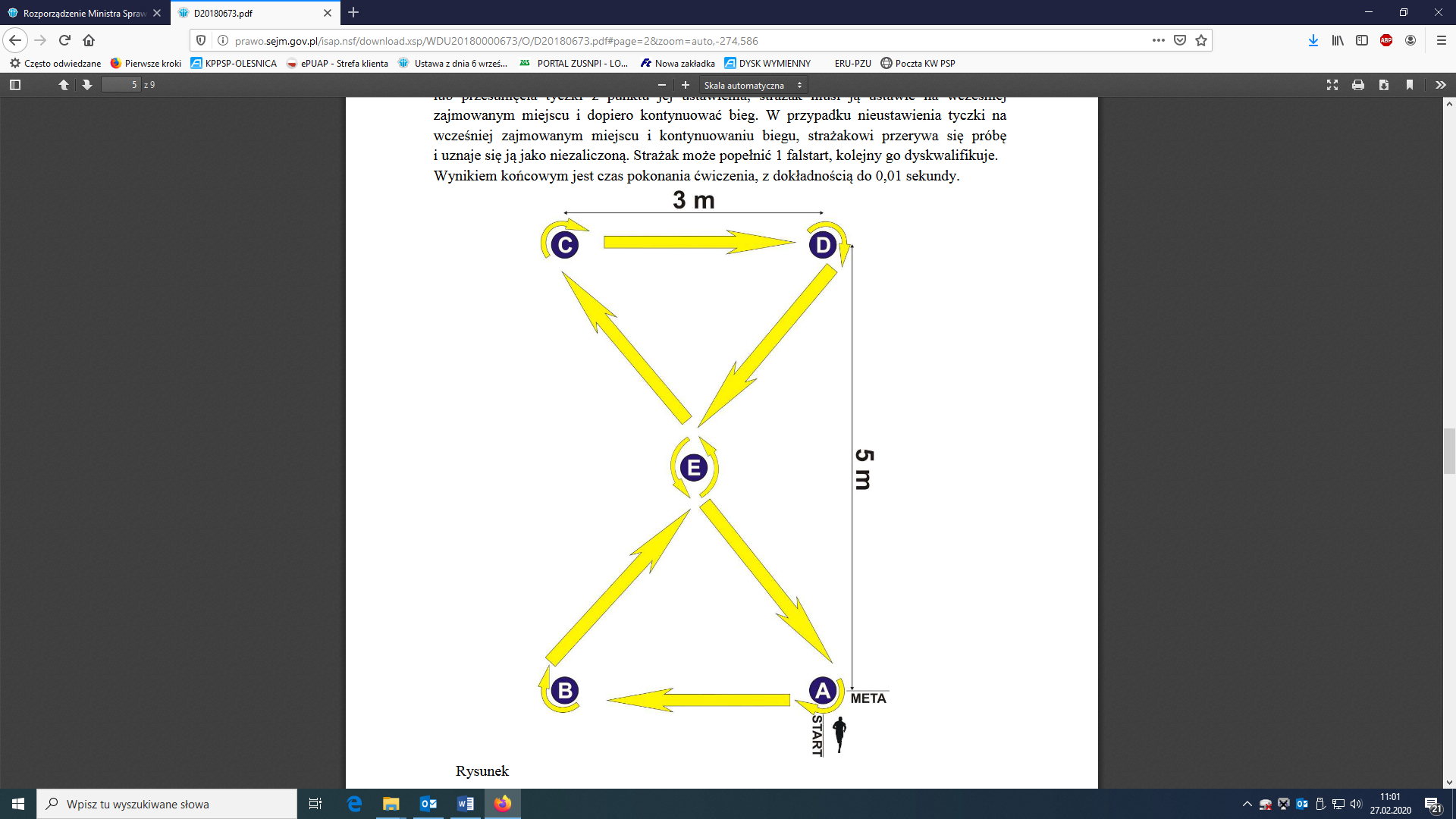 Sposób przeprowadzenia konkurencji: strażak na komendę „na miejsca” podchodzi do linii startu                  i zajmuje pozycję startową. Na komendę „start” strażak rozpoczyna bieg zgodnie z oznaczonym                  na rysunku kierunkiem (A–B–E–C–D–E–A), omijając tyczki od strony zewnętrznej. Kandydat pokonuje trasę trzykrotnie. Podczas wykonywania próby obowiązuje całkowity zakaz chwytania           i przytrzymywania stojących tyczek. W przypadku przewrócenia lub przesunięcia tyczki z punktu jej ustawienia, kandydat musi ją ustawić na wcześniej zajmowanym miejscu i dopiero kontynuować bieg. W przypadku nieustawienia tyczki na wcześniej zajmowanym miejscu i kontynuowaniu biegu, kandydatowi przerywa się próbę i uznaje się ją, jako niezaliczoną. Kandydat może popełnić 1 falstart, kolejny go dyskwalifikuje. Wynikiem końcowym jest czas pokonania ćwiczenia, z dokładnością                 do 0,01 sekundy.Próba wydolnościowa (Beep test)Próba wydolnościowa (Beep test) polega na bieganiu między dwoma znacznikami (liniami), oddalonymi od siebie o 20 metrów w określonym, stale rosnącym tempie. Szerokość toru wynosi 1,5 m. Tempo nadaje sygnał dźwiękowy, podczas trwania którego kandydat musi znajdować się poza wyznaczoną linią dwiema nogami. Jeżeli kandydat dotrze do linii przed sygnałem, powinien zatrzymać się za nią i ruszyć do kolejnego odcinka po usłyszeniu sygnału. Koniec testu następuje               w momencie, gdy kandydat dwukrotnie nie przebiegnie kolejnych 20 metrów w wyznaczonym czasie lub dwukrotnie pod rząd wystartuje do kolejnych odcinków przed sygnałem. Ostateczny wynik to liczba rozpoczętego poziomu oraz liczba pełnych przebiegniętych 20-metrówek na tym poziomie (np. 10 -9), gdzie 10 oznacza poziom, a 9 -numer 20-metrowego odcinka. 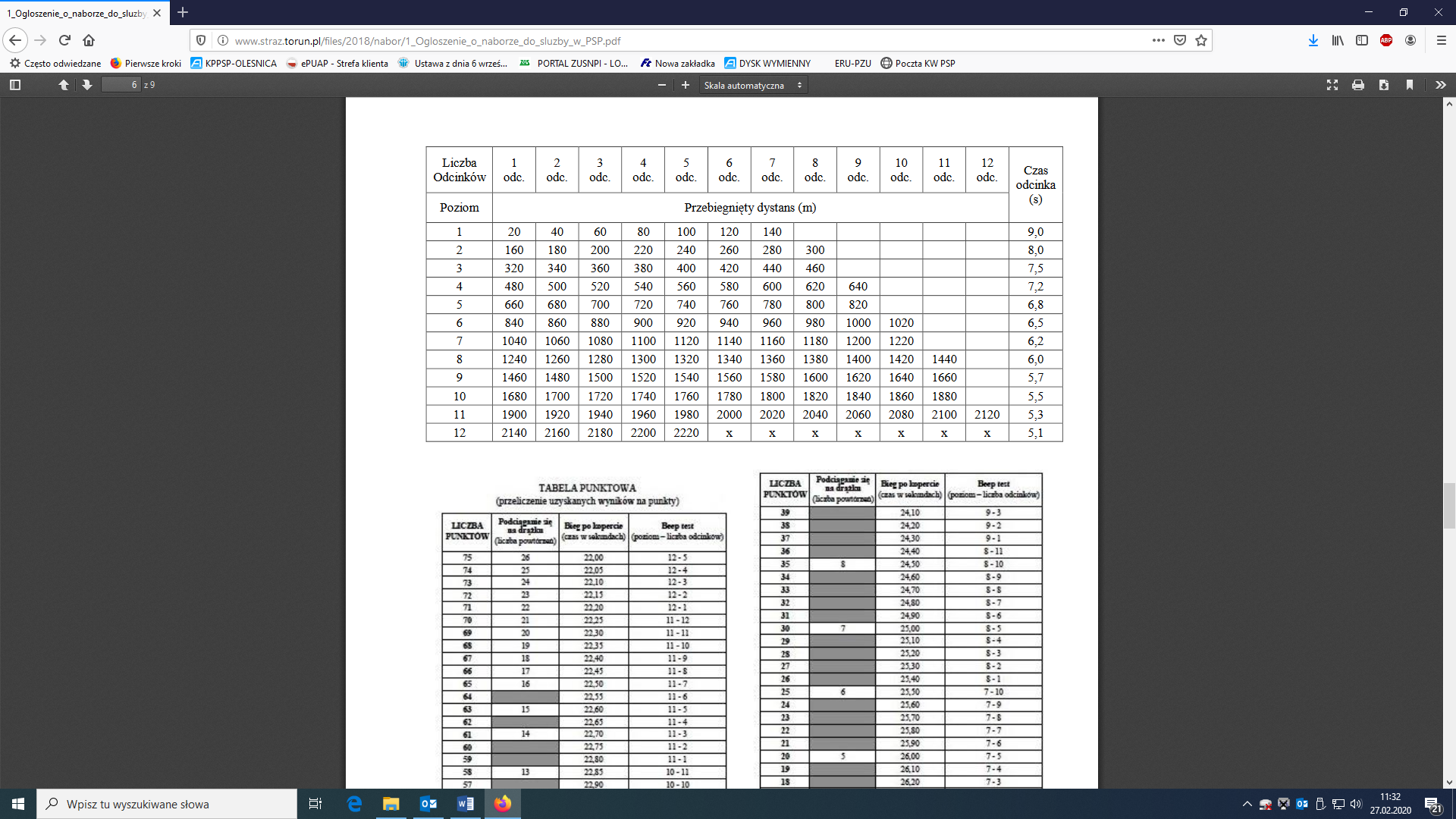 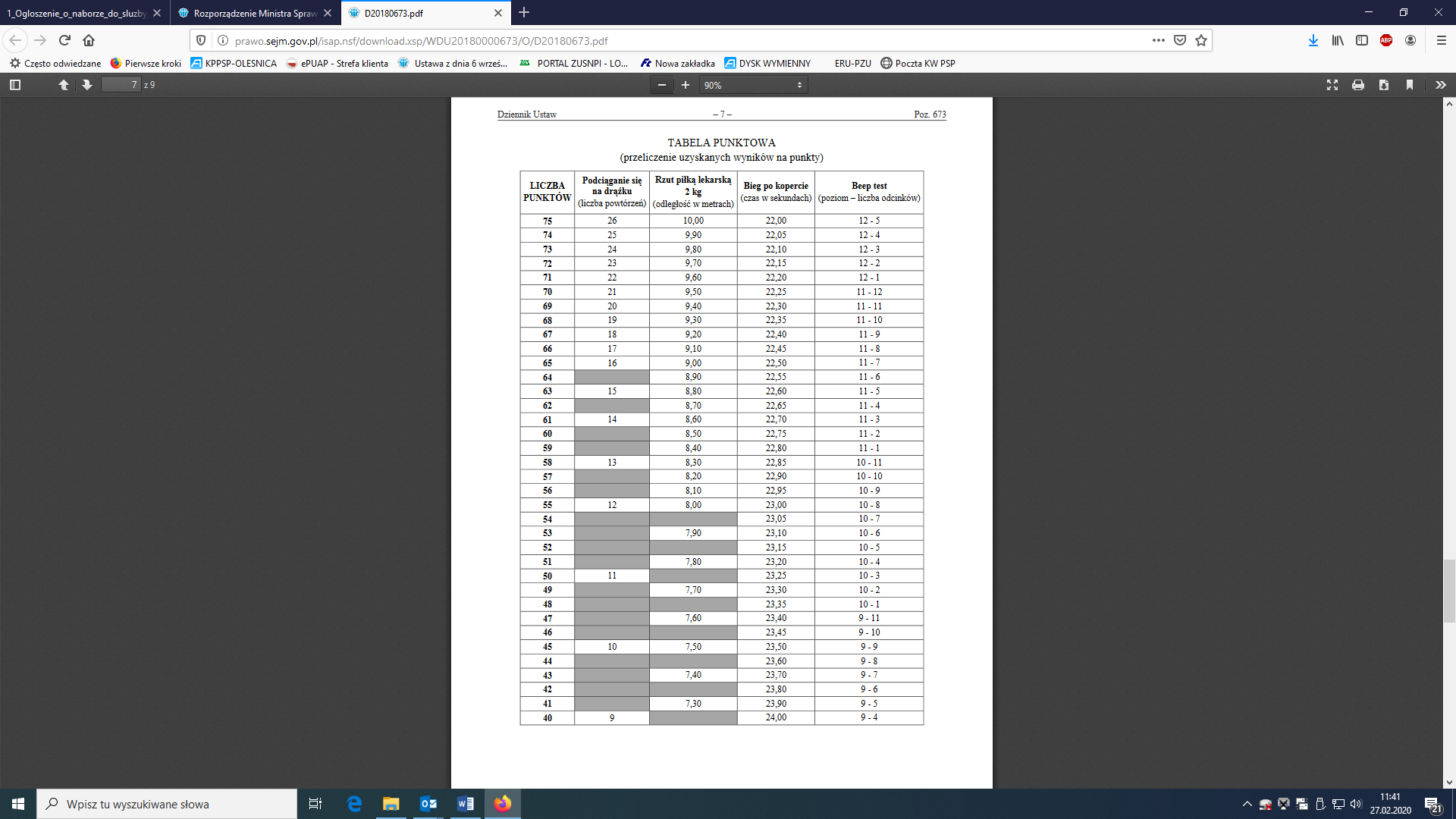 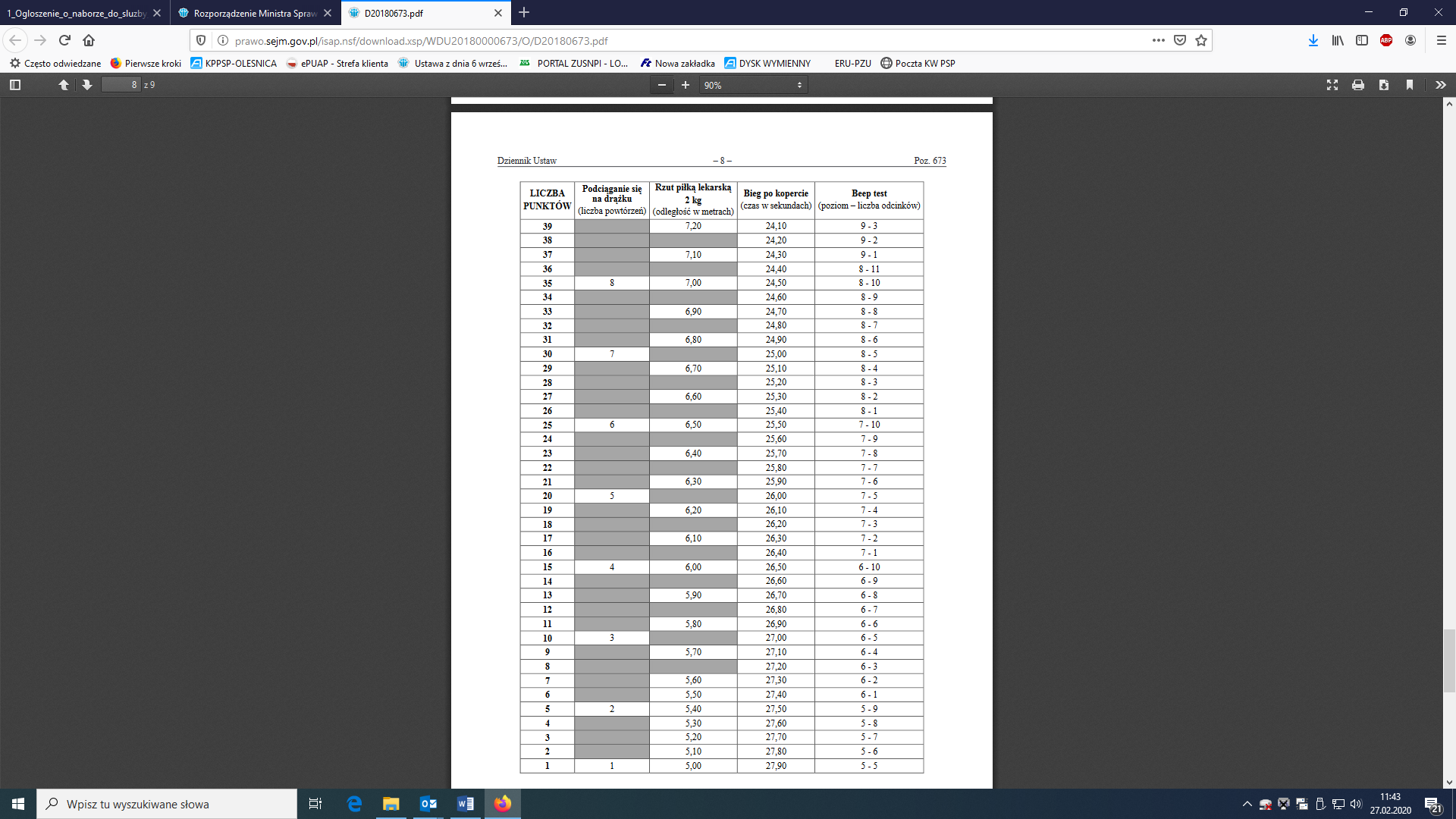 Wynik końcowy testu sprawności fizycznej oblicza się jako średnią arytmetyczną punktów uzyskanych w ramach każdej z prób. Wynik końcowy podaje się z zaokrągleniem do dwóch miejsc po przecinku.Test sprawności fizycznej uznaje się za zaliczony w przypadku zaliczenia każdej z trzech prób oraz osiągnięcia wyniku końcowego dla mężczyzn – co najmniej 50 pkt, a dla kobiet –                         co najmniej 46 pkt. W przypadku gdy liczba kandydatów, którzy zaliczyli test sprawności fizycznej, jest mniejsza od liczby stanowisk, na które jest prowadzony nabór, można obniżyć minimalny 
do osiągnięcia wynik końcowy testu sprawności fizycznej do 41 pkt.ETAP III: DRUGA OCENA DOKUMENTÓWKandydat zakwalifikowany do rozmowy kwalifikacyjnej w terminie do dnia 30 listopada 2021 r.                            składa:- kserokopie świadectw pracy lub służby z poprzednich miejsc pracy lub służby, 
o ile  wcześniej kandydat pozostawał w stosunku pracy lub służby;- kopie dokumentów potwierdzających posiadane wykształcenie, wyszkolenie lub posiadane umiejętności (np.: świadectw szkolnych, dyplomów, świadectw ukończenia poszczególnych szkoleń);- zaświadczenie o udziale w działaniach ratowniczo-gaśniczych lub w ćwiczeniach organizowanych przez jednostki organizacyjne Państwowej Straży Pożarnej, o ile kandydat jest członkiem ochotniczej straży pożarnej, którego wzór stanowi załącznik nr 4                             do niniejszego ogłoszenia;- w przypadku mężczyzn: kserokopia stron książeczki wojskowej, które uwidaczniają 
informacje o uregulowanym stosunku do służby wojskowej lub zaświadczenie WKU 
o uregulowany stosunku do służby wojskowej. (Zgodnie z art. 34 ust 4 i 5 ustawy z dnia 
24 sierpnia 1991 roku o Państwowej Straży Pożarnej /t.j. Dz. U. 2021 r. poz. 1940/ 
mianowanie strażaka może nastąpić po odbyciu zasadniczej służby wojskowej 
lub po przeniesieniu do rezerwy bez odbycia tej służby albo po zwolnieniu od obowiązku służby wojskowej);Wymienione wyżej dokumenty należy składać osobiście w sekretariacie Komendy Powiatowej PSP w Głogowie,  przy ul. Sikorskiego 55. Dokumenty złożone po terminie tj. po godzinie 15.30 dnia 30 listopada 2021 roku nie będą brane pod uwagę w postępowaniu kwalifikacyjnym. Komisja dokonuje oceny złożonych dokumentów, która polega na sprawdzeniu ich kompletności oraz spełnieniu wszystkich wymogów określonych w ogłoszeniu. Kandydat, który nie spełni wymogów określonych w ogłoszeniu, nie jest dopuszczony do dalszych etapów postępowania (jest to równoznaczne z uzyskaniem negatywnego wyniku z postępowania kwalifikacyjnego). Posiadane wykształcenie, wyszkolenie lub posiadane umiejętności są oceniane w systemie punktowym. Maksymalna liczba punktów możliwa do uzyskania wynosi 60. System punktowy stosowany do oceny preferencji z tytułu posiadanego przez kandydatów do służby w Państwowej Straży Pożarnej wykształcenia, wyszkolenia lub posiadanych umiejętności jest określony                            w załączniku  nr 3 do rozporządzenia Ministra Spraw Wewnętrznych i Administracji z dnia                        23 września 2021 roku w sprawie postępowania kwalifikacyjnego o przyjęcie do służby                       w Państwowej Straży Pożarnej (Dz. U. z 2021 r. poz. 1772) i wynosi: Preferencje, za które obligatoryjnie są przyznawane punkty: 1) szkolenie podstawowe w zawodzie strażak – 20 punktów; 2) posiadanie tytułu zawodowego technik pożarnictwa – 25 punktów; 3) posiadanie tytułu zawodowego inżynier pożarnictwa – 30 punktów; 4) posiadanie tytułu zawodowego inżynier i dyplomu ukończenia w Szkole Głównej Służby Pożarniczej studiów w zakresie inżynierii bezpieczeństwa w specjalności inżynieria bezpieczeństwa pożarowego, wydanego do dnia 30 września 2019 r., lub studiów na kierunku inżynieria bezpieczeństwa w zakresie bezpieczeństwa pożarowego, wydanego po dniu 30 września 2019 r.                  –    15 punktów; 5) uzyskanie kwalifikacji ratownika, o których mowa w art. 13 ustawy z dnia 8 września 2006 r.                   o Państwowym Ratownictwie Medycznym (Dz. U. z 2020 r. poz. 882, 2112 i 2401 oraz z 2021 r.      poz. 159, 1559 i 1641) – 5 punktów; 6) uprawnienia do wykonywania zawodu ratownika medycznego, o których mowa w art. 10 ustawy z dnia 8 września 2006 r. o Państwowym Ratownictwie Medycznym – 15 punktów; 7) wyszkolenie pożarnicze w ochotniczej straży pożarnej – ukończone SP – 5 punktów; 8) wyszkolenie pożarnicze w ochotniczej straży pożarnej – ukończone SP+RT – 10 punktów; 9) wyszkolenie pożarnicze w ochotniczej straży pożarnej – ukończone SP+RT+RW – 15 punktów; 10) wyszkolenie pożarnicze w ochotniczej straży pożarnej – ukończone SP według programu z dnia 17 listopada 2015 r. – 15 punktów; 11) ukończone liceum ogólnokształcące lub technikum w klasie, w której były nauczane przedmioty dotyczące funkcjonowania ochrony przeciwpożarowej, dla których zostały opracowane w szkole programy nauczania włączone do szkolnego zestawu programów nauczania – 5 punktów;Preferencje, za które są przyznawane punkty, o ile preferencje znajdą się w ogłoszeniu: 12) wykształcenie wyższe o kierunku przydatnym w Państwowej Straży Pożarnej na danym stanowisku, na które jest prowadzone postępowanie kwalifikacyjne, w codziennym rozkładzie czasu służby(kierunek: administracja, prawo, ekonomia) – 15 punktów; 13) za zatrudnienie powyżej 12 miesięcy w służbie cywilnej lub na stanowisku pomocniczym 
lub stanowisku obsługi w jednostce organizacyjnej Państwowej Straży Pożarnej, przy realizowaniu zadań zbliżonych do zadań na stanowisku, na które jest prowadzone postępowanie kwalifikacyjne – 15 punktów.Sposób liczenia punktów: 1) za kwalifikacje wymienione w pkt 1–3 przyznaje się punkty jedynie z jednego tytułu, z wyższą wartością punktową; 2) za kwalifikacje wymienione w pkt 5 i 6 przyznaje się punkty jedynie z jednego tytułu, z wyższą wartością punktową; 3) za kwalifikacje wymienione w pkt 7–10 przyznaje się punkty jedynie z jednego tytułu, z wyższą wartością punktową; 4) za kwalifikacje wymienione w pkt 7–10 przyznaje się punkty jedynie w przypadku potwierdzenia przez właściwego dla działalności ochotniczej straży pożarnej komendanta powiatowego (miejskiego) Państwowej Straży Pożarnej aktywnego członkostwa w ochotniczej straży pożarnej przez udokumentowany udział w co najmniej dwóch zdarzeniach – w działaniach ratowniczo-gaśniczych lub w ćwiczeniach organizowanych przez jednostkę organizacyjną Państwowej Straży Pożarnej                   (w okresie jednego roku poprzedzającego datę publikacji ogłoszenia, tj. terminu składania dokumentów, o których mowa w § 5 ust. 4 pkt 3 rozporządzenia); ETAP IV : ROZMOWA KWALIFIKACYJNARozmowę kwalifikacyjną przeprowadza Komisja. Podczas rozmowy ocenie podlegają:1) autoprezentacja kandydata, w tym wskazanie zainteresowań, doświadczeń i osiągnięć                oraz oczekiwań związanych ze służbą w Państwowej Straży Pożarnej;2) kompetencje społeczne niezbędne do służby w Państwowej Straży Pożarnej oraz ich wpływ                   na motywację kandydata do podjęcia służby w Państwowej Straży Pożarnej;3) umiejętność komunikacji, w tym przekazywania, odbierania i rozumienia informacji oraz jasnego i wyrazistego formułowania wypowiedzi.Po przeprowadzeniu rozmowy kwalifikacyjnej każdy z członków komisji odrębnie ocenia kandydata. Maksymalna liczba punktów możliwa do przyznania przez członka komisji za każdy z elementów wyżej wymienionych wynosi 10. Liczbę punktów uzyskanych w trakcie rozmowy kwalifikacyjnej ustala się na podstawie średniej arytmetycznej liczby punktów przyznanych przez członków komisji z dokładnością do jednego miejsca po przecinku. Pozytywny wynik z rozmowy kwalifikacyjnej osiąga kandydat, który uzyska co najmniej 16 punktów. ETAP V: USTALENIE ZDOLNOŚCI FIZYCZNEJ I PSYCHICZNEJ DO PEŁNIENIA                     SŁUŻBY W PAŃSTWOEJ STRAŻY POŻARNEJKandydatów, którzy uzyskali najwyższą liczbę punktów w etapach niniejszego postępowania kwalifikacyjnego, z uwzględnieniem liczby stanowisk, na które jest prowadzone postępowanie                 kwalifikacyjne, kieruje się do komisji lekarskiej podległej ministrowi właściwemu do spraw                    wewnętrznych w celu orzeczenia zdolności fizycznej i psychicznej do pełnienia służby                                 w Państwowej Straży Pożarnej. W przypadku, gdy komisja lekarska lub odwoławcza komisja                   lekarska orzeknie, że kandydat jest niezdolny do służby w Państwowej Straży Pożarnej, na badania lekarskie kieruje się kolejnego kandydata z najwyższą liczbą punktów uzyskanych w postępowaniu kwalifikacyjnym. Informacja o wyniku zakończonego postępowania kwalifikacyjnego, po uzyskaniu                   pozytywnego orzeczenia komisji lekarskiej podległej ministrowi właściwemu do spraw                               wewnętrznych o zdolności kandydatów do służby w Państwowej Straży Pożarnej, zostanie                                zamieszczona niezwłocznie na stronie internetowej jednostki, tj.: https://www.gov.pl/web/kppsp-glogow, a także  na stronie BIP KP PSP w Głogowie w zakładce „ZAŁATW SPRAWĘ”/”SŁUŻBA I PRACA”:  https://www.gov.pl/web/kppsp-glogow/sluzba-i-praca2 oraz  na tablicy ogłoszeń                       w siedzibie Komendy Powiatowej  Państwowej Straży Pożarnej w Głogowie.Niestawienie się kandydata na komisji lekarskiej, wyklucza go z procesu rekrutacji.HARMONOGRAM PROWADZONEGO POSTĘPOWANIA KWALIFIKACYJNEGO	* Komisja kwalifikacyjna zastrzega sobie prawo do zmiany terminów poszczególnych 
etapów postępowania kwalifikacyjnego ze względu na ważny interes służby, złych warunków              atmosferycznych lub innych zdarzeń losowych. Ewentualna zmiana terminów będzie niezwłocznie umieszczona na tablicy ogłoszeń Komendy Powiatowej PSP w Głogowie przy ul. Sikorskiego 55,  oraz na stronie internetowej  - https://www.gov.pl/web/kppsp-glogow, a także stronie BIP jednostki w zakładce „ZAŁATW SPRAWĘ”/”SŁUŻBA I PRACA” https://www.gov.pl/web/kppsp-glogow/sluzba-i-praca28. INFORMACJE KOŃCOWEPostępowanie kwalifikacyjne kończy się zatwierdzeniem przez Komendanta Powiatowego
Państwowej Straży Pożarnej w Głogowie listy kandydatów do przyjęcia do służby 
w Państwowej Straży Pożarnej. Informacje o wynikach końcowych nie będą udzielane telefonicznie, nie dotyczy 
to kandydatów, którzy zostaną skierowani na badania w celu oceny zdolności psychicznej 
i fizycznej do pełnienia służby w Państwowej Straży Pożarnej.Komenda Powiatowa Państwowej Straży Pożarnej w Głogowie nie zwraca kandydatom kosztów poniesionych w związku z postępowaniem kwalifikacyjnym o przyjęcie do służby 
w Komendzie Powiatowej Państwowej Straży Pożarnej w  Głogowie (m.in. kosztów dojazdu, w tym związanych z ustaleniem zdolności fizycznej i psychicznej do pełnienia służby 
w Państwowej Straży Pożarnej, badań wstępnych, odpisów dokumentów, zaświadczeń itp.).KLAUZULA INFORMACYJNAna potrzeby procesu rekrutacjiZgodnie z art. 13 ust. 1 i 2 ogólnego rozporządzenia o ochronie danych osobowych z dnia                            27 kwietnia 2016 r. Parlamentu Europejskiego i Rady (UE) 2016/679 informuję, że:Administratorem przetwarzającym Pana/Pani dane osobowe jest Komendant Powiatowy Państwowej Straży Pożarnej, z siedzibą w Oleśnicy, przy ul. Kopernika 4, zgodnie z art. 28b ust. 2 ustawy z dnia 24 sierpnia 1991 r. o Państwowej Straży Pożarnej (t.j. Dz. U. z 2021 r. poz. 1940)w Komendzie Powiatowej Państwowej Straży Pożarnej w Głogowie wyznaczony został                  Inspektor Ochrony Danych Osobowych, mail: iod@kwpsp.wroc.pl.Pana/Pani dane osobowe będą przetwarzane na podstawie art. 6 ust. 1 lit c oraz art.10                 rozporządzenia Parlamentu Europejskiego i Rady (UE) 2016/679 z dnia 27 kwietnia 2016 r. w sprawie ochrony osób fizycznych w związku z przetwarzaniem danych osobowych                    i w sprawie swobodnego przepływu takich danych oraz uchylenia dyrektywy 95/46/WE (ogólne rozporządzenie o ochronie danych) (Dz. Urz. UE L 119 z 04.05.2016, str. 1,                     Dz. Urz. UE L 127 z 23.05.2018, str. 2 oraz Dz. Urz. UE L 74 z 04.03.2021, str. 35)                      w związku z art. 28b ust. 1 ustawy z dnia 24 sierpnia 1991 r. o Państwowej Straży Pożarnej (t.j. Dz. U. z 2020 r. poz. 1123 z e zm.) w celu przeprowadzenia postępowania                             kwalifikacyjnego związanego z ogłoszonym naborem do służby przygotowawczej                            w Komendzie  Powiatowej Państwowej Straży Pożarnej w GłogowiePana/Pani dane osobowe mogą być w ramach postępowania kwalifikacyjnego, na podstawie przepisów prawa przekazane do:- Krajowego Rejestru Karnego, - komisji lekarskich podległych ministrowi MSWiA, innym jednostkom organizacyjnym PSPPana/Pani dane osobowe nie będą przekazywane do państwa trzeciego lub organizacji               międzynarodowych.Pana/Pani dane osobowe będą przechowywane przez okres niezbędny do zakończenia      procesu rekrutacji. Dokumenty kandydata/-tki, który zostanie wyłoniony w postępowaniu                      kwalifikacyjnym, zostaną dołączone do jego akt osobowych. Sposób postępowania 
z dokumentami pozostałych kandydatów opisany jest w treści ogłoszenia o naborze              do służby.Posiada Pan/Pani prawo żądania dostępu do treści swoich danych, prawo ich sprostowania, usunięcia ograniczenia przetwarzania, wniesienia sprzeciwu wobec przetwarzania, prawo                do przenoszenia danych, prawo do cofnięcia zgody na przetwarzane w dowolnym momencie bez wpływu na zgodność z prawem przetwarzania, którego dokonano na podstawie zgody przed jej cofnięciem.Posiada Pan/Pani prawo do wniesienia skargi do Prezesa Urzędu Ochrony Danych                 Osobowych, ul. Stawki 2, 00-193 Warszawa, jeżeli uzna Pan/Pani, że przetwarzanie narusza przepisy ogólnego rozporządzenia o ochronie danych osobowych z dnia 27 kwietnia 2016 r.Podanie przez Pana/Panią danych osobowych jest wymogiem ustawowym                                      do przeprowadzenia rekrutacji. Jest Pan/Pani zobowiązany/a do ich podania, a konsekwencją niepodania danych osobowych będzie wyłączenie z procesu rekrutacji.Przetwarzanie podanych przez Pana/Panią danych osobowych nie będzie podlegało                     zautomatyzowanemu podejmowaniu decyzji, w tym profilowaniu, o którym mowa                             w art. 22  ogólnego rozporządzenia o ochronie danych osobowych z dnia 27 kwietnia 2016 r.Głogów, dnia  5 listopada 2021 r. Załącznik nr 1 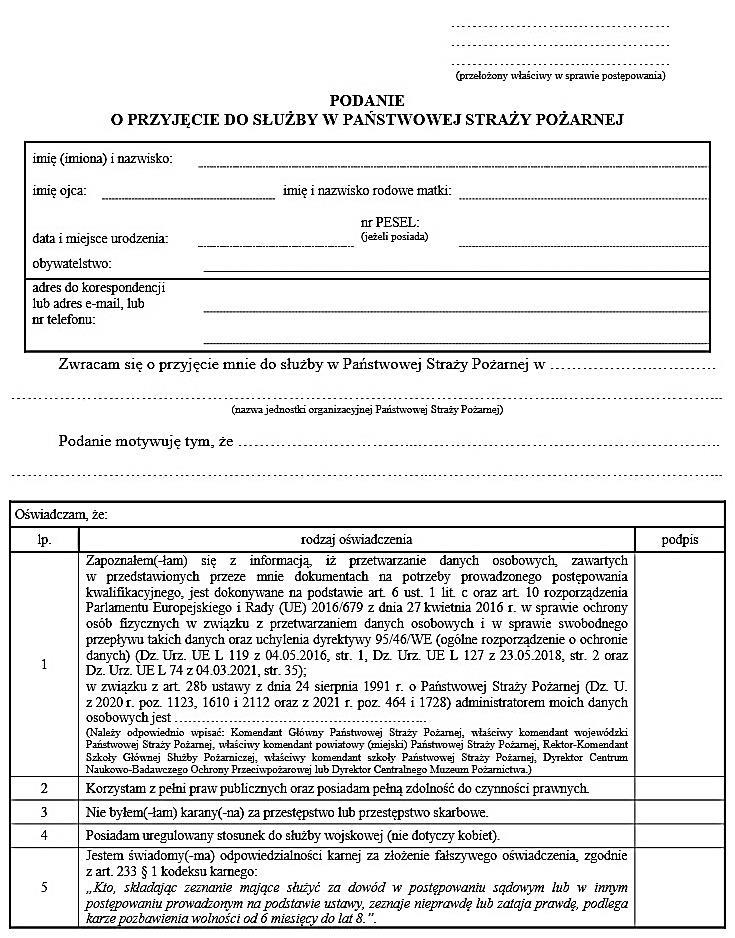 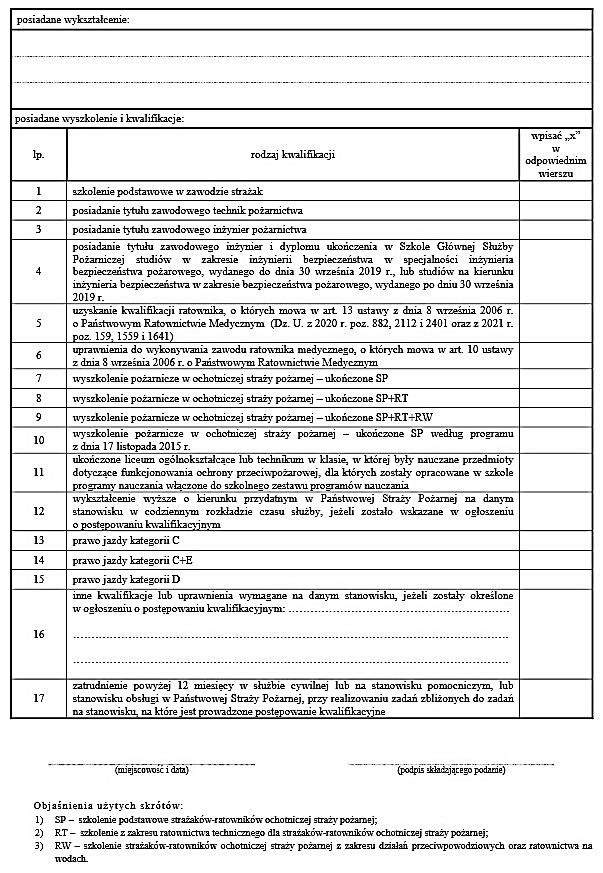 Załącznik nr 2……………………, dnia……………………OŚWIADCZENIE Ja, niżej podpisany/a…………………………………..………………..………………………………                                   zamieszkały/a w ………………………….……………………………………………………… legitymujący/a się dowodem osobistym ……………………………………………………… wydanym przez …………………………………..……………………….w dniu………………….… oświadczam, że:nie będę wnosić roszczeń w stosunku do  Skarbu Państwa - Komendy Powiatowej Państwowej Straży Pożarnej w Głogowie oraz jej funkcjonariuszy i pracowników cywilnych w przypadku ulegnięcia                    nieszczęśliwemu wypadkowi (oraz jego następstw) podczas postępowania kwalifikacyjnego.……………………………..………      czytelny podpisZałącznik nr 3……………………, dnia………………………………………………………       pieczęć zakładu służby zdrowiaZAŚWIADCZENIEZaświadcza się, że Pan(i) ……………………………………………..…………………….                                                                                                                                                    nazwisko i imięurodzony (a) ……………………………w …………………………………………………                                                      data urodzenia                                                                                     miejsce urodzeniamoże przystąpić do testu sprawności fizycznej, obejmującego:podciągnięcie na drążku (mężczyźni)rzut piłką lekarską (kobiety)bieg po kopercie,próbę wydolnościową – beep test.Zaświadczenie wydaje się w celu przedłożenia w Komendzie Powiatowej Państwowej Straży Pożarnej w Głogowie i jest niezbędne do przeprowadzenia procesu rekrutacji                        do służby w Państwowej Straży Pożarnej.………………………………..                           pieczątka i podpis lekarzaZałącznik nr 4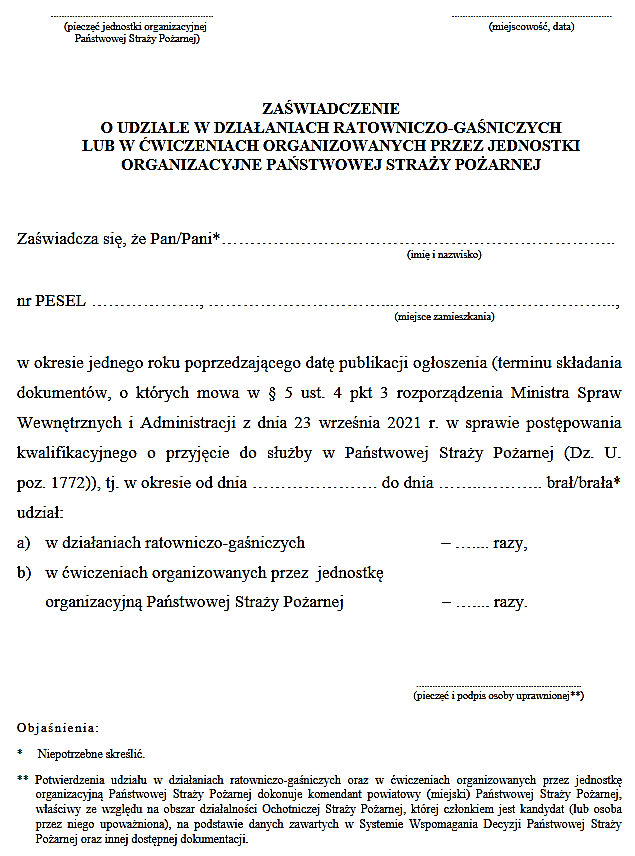 NAZWAMIEJSCETERMINOgłoszenie naborustrona internetowa https://www.gov.pl/web/kppsp-glogow ; na stronie BIP jednostki w zakładce „ZAŁATW SPRAWĘ”/”SŁUŻBA                  I PRACA”:  https://www.gov.pl/web/kppsp-glogow/sluzba-i-praca2 ;  tablica ogłoszeń  w siedzibie KP PSP                        w Głogowie; ul. Sikorskiego 55, strona internetowa Powiatowego Urzędu Pracy w Głogowie5 listopada 2021 r.Składanie dokumentów wymienionych w pkt. 3.1. ppkt. 1-2 ogłoszenia                    o naborze (ETAP I)sekretariat Komendy Powiatowej PSP                    w Głogowie; ul. Sikorskiego 55, listem                  poleconym za potwierdzeniem odbiorudo 19 listopada 2021 r.Ogłoszenie listy kandydatów zakwalifikowanych                do II  etapu postępowania kwalifikacyjnego strona internetowa https://www.gov.pl/web/kppsp-glogow ;na stronie BIP jednostki w zakładce „ZAŁATW SPRAWĘ”/”SŁUŻBA                    I PRACA”:  https://www.gov.pl/web/kppsp-glogow/sluzba-i-praca2 ;tablica ogłoszeń w siedzibie KP PSP                        w Głogowie; ul Sikorskiego 55.22 listopada 2021 r.Test sprawności fizycznej (ETAP II)Hala sportowa Jednostki Wojskowej w Głogowie ul. Wojska Polskiego 58; 67-200 Głogów24 listopada 2021 r.Ogłoszenie listy kandydatów zakwalifikowanych do dalszego etapu postępowania kwalifikacyjnegostrona internetowa https://www.gov.pl/web/kppsp-glogow;na stronie BIP jednostki w zakładce „ZAŁATW SPRAWĘ”/”SŁUŻBA                    I PRACA”:  https://www.gov.pl/web/kppsp-glogow/sluzba-i-praca2 ;tablica ogłoszeń w siedzibie KP PSP                        w Głogowie; ul. Sikorskiego 55.25 listopada 2021 r.Złożenie dokumentów potwierdzających posiadane przez kandydatów wykształcenie, wyszkolenie, umiejętności, przebieg dotychczasowej pracy zawodowej oraz w przypadku członków OSP - zaświadczeń o udziale                         w działaniach ratowniczo-gaśniczych lub w ćwiczeniach organizowanych przez jednostki organizacyjne PSP.sekretariat Komendy Powiatowej PSPw Głogowie; ul. Sikorskiego 55.do 29 listopada 2021 r.Ocena wymaganych dokumentów przed rozmową kwalifikacyjną (ETAP III)KP PSP w  Głogowie; ul. Sikorskiego 55.30 listopada 2021 r.Ogłoszenie listy kandydatów zakwalifikowanych                   do IV etapu postępowania kwalifikacyjnego.strona internetowa https://www.gov.pl/web/kppsp-glogow;na stronie BIP jednostki w zakładce „ZAŁATW SPRAWĘ”/”SŁUŻBA                   I PRACA”:  https://www.gov.pl/web/kppsp-glogow/sluzba-i-praca2 ;tablica ogłoszeń w siedzibie KP PSP                        w Głogowie; ul. Sikorskiego 55.1 grudnia 2021 r.Rozmowa kwalifikacyjna (ETAP IV)KP PSP w Głogowie; ul. Sikorskiego 553 grudnia 2021 r.Ogłoszenie listy kandydatów zakwalifikowanych                   do V etapu postępowania kwalifikacyjnego – ustalenia zdolności fizycznej                                 i psychicznej do pełnienia służby w PSPstrona internetowa https://www.gov.pl/web/kppsp-glogow ;na stronie BIP jednostki w zakładce „ZAŁATW SPRAWĘ”/”SŁUŻBA                  I PRACA”:  https://www.gov.pl/web/kppsp-glogow/sluzba-i-praca2 ;tablica ogłoszeń w siedzibie KP PSP                        w Głogowie; ul. Sikorskiego 55.7 grudnia 2021 r.